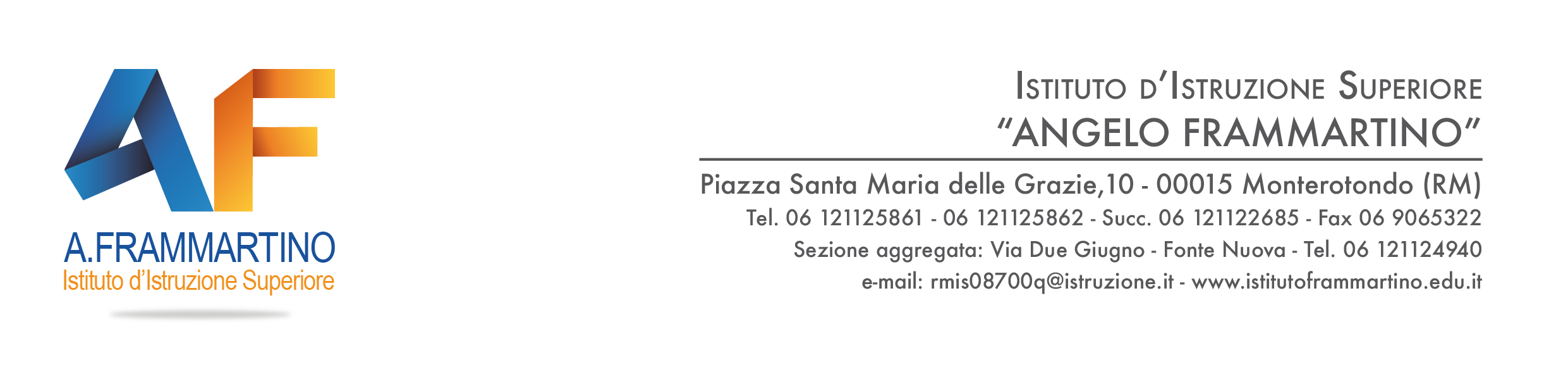 SCHEDA DI RILEVAZIONE ALUNNI BES               A.S.______________ALUNNO/A______________________________                CLASSE_______________ DISCIPLINA/AREA DISCIPLINARE___________________________MONTEROTONDO………………….                                                   IL/LA DOCENTE……………………………………Sfera Relazionale/Comporta- mentaleNon presta attenzione o si oppone ai richiami dell'insegnanteNon presta attenzione o si oppone ai richiami dell'insegnanteNon presta attenzione o si oppone ai richiami dell'insegnanteSfera neuro-psicologica e motorio-prassicaSfera neuro-psicologica e motorio-prassicaSfera neuro-psicologica e motorio-prassicaSfera neuro-psicologica e motorio-prassicaHa una rapida caduta dell'attenzione Sfera Relazionale/Comporta- mentaleNon stabilisce buoni rapporti con i compagni Non stabilisce buoni rapporti con i compagni Non stabilisce buoni rapporti con i compagni Sfera neuro-psicologica e motorio-prassicaSfera neuro-psicologica e motorio-prassicaSfera neuro-psicologica e motorio-prassicaSfera neuro-psicologica e motorio-prassicaHa difficoltà di concentrazione Sfera Relazionale/Comporta- mentaleMostra atteggiamenti aggressivi ( bullismo o minacce )o reazioni violente con i compagniMostra atteggiamenti aggressivi ( bullismo o minacce )o reazioni violente con i compagniMostra atteggiamenti aggressivi ( bullismo o minacce )o reazioni violente con i compagniSfera neuro-psicologica e motorio-prassicaSfera neuro-psicologica e motorio-prassicaSfera neuro-psicologica e motorio-prassicaSfera neuro-psicologica e motorio-prassicaHa difficoltà a memorizzare Sfera Relazionale/Comporta- mentaleE' poco accettato/ricercato dai compagni E' poco accettato/ricercato dai compagni E' poco accettato/ricercato dai compagni Sfera neuro-psicologica e motorio-prassicaSfera neuro-psicologica e motorio-prassicaSfera neuro-psicologica e motorio-prassicaSfera neuro-psicologica e motorio-prassicaHa difficoltà di organizzazione spazio/temporale Sfera Relazionale/Comporta- mentaleDifficoltà di autoregolazione e autocontrolloDifficoltà di autoregolazione e autocontrolloDifficoltà di autoregolazione e autocontrolloSfera neuro-psicologica e motorio-prassicaSfera neuro-psicologica e motorio-prassicaSfera neuro-psicologica e motorio-prassicaSfera neuro-psicologica e motorio-prassicaHa difficoltà di coordinazione grosso/motoria Sfera Relazionale/Comporta- mentaleTrasgredisce regole condivise Trasgredisce regole condivise Trasgredisce regole condivise Sfera neuro-psicologica e motorio-prassicaSfera neuro-psicologica e motorio-prassicaSfera neuro-psicologica e motorio-prassicaSfera neuro-psicologica e motorio-prassicaHa difficoltà di coordinazione fine Sfera Relazionale/Comporta- mentaleHa difficoltà nelle relazioni con i compagni Ha difficoltà nelle relazioni con i compagni Ha difficoltà nelle relazioni con i compagni Sfera neuro-psicologica e motorio-prassicaSfera neuro-psicologica e motorio-prassicaSfera neuro-psicologica e motorio-prassicaSfera neuro-psicologica e motorio-prassicaInstabilità psico-motoria (eccesso nel movimento, iperattività,ecc)Sfera Relazionale/Comporta- mentaleTende ad isolarsiTende ad isolarsiTende ad isolarsiSfera neuro-psicologica e motorio-prassicaSfera neuro-psicologica e motorio-prassicaSfera neuro-psicologica e motorio-prassicaSfera neuro-psicologica e motorio-prassicaAltro………..Sfera Relazionale/Comporta- mentaleDistrugge oggetti e/o compie atti di vandalismo Distrugge oggetti e/o compie atti di vandalismo Distrugge oggetti e/o compie atti di vandalismo Sfera Familiare, Socio-EconomicaSfera Familiare, Socio-EconomicaSfera Familiare, Socio-EconomicaSfera Familiare, Socio-EconomicaHa una frequenza irregolare Sfera Relazionale/Comporta- mentaleCompie gesti di autolesionismo Compie gesti di autolesionismo Compie gesti di autolesionismo Sfera Familiare, Socio-EconomicaSfera Familiare, Socio-EconomicaSfera Familiare, Socio-EconomicaSfera Familiare, Socio-EconomicaHa una scarsa igiene personale Sfera Relazionale/Comporta- mentalealtro………..altro………..altro………..Sfera Familiare, Socio-EconomicaSfera Familiare, Socio-EconomicaSfera Familiare, Socio-EconomicaSfera Familiare, Socio-EconomicaNon è collaborativo Sfera dello SviluppoIn molte attività mostra difficoltà nella comprensione delle informazioni verbaliIn molte attività mostra difficoltà nella comprensione delle informazioni verbaliIn molte attività mostra difficoltà nella comprensione delle informazioni verbaliSfera Familiare, Socio-EconomicaSfera Familiare, Socio-EconomicaSfera Familiare, Socio-EconomicaSfera Familiare, Socio-EconomicaHa materiale scolastico/didattico insufficiente Sfera dello SviluppoHa difficoltà di comprensione di informazioni scritteHa difficoltà di comprensione di informazioni scritteHa difficoltà di comprensione di informazioni scritteSfera Familiare, Socio-EconomicaSfera Familiare, Socio-EconomicaSfera Familiare, Socio-EconomicaSfera Familiare, Socio-EconomicaFamiglia problematicaSfera dello SviluppoManifesta difficoltà di espressione orale Manifesta difficoltà di espressione orale Manifesta difficoltà di espressione orale Sfera Familiare, Socio-EconomicaSfera Familiare, Socio-EconomicaSfera Familiare, Socio-EconomicaSfera Familiare, Socio-EconomicaDifficoltà socio-economicheSfera dello SviluppoParla in continuazione Parla in continuazione Parla in continuazione Sfera Familiare, Socio-EconomicaSfera Familiare, Socio-EconomicaSfera Familiare, Socio-EconomicaSfera Familiare, Socio-EconomicaAltro……Sfera dello SviluppoDifficoltà di espressione-restituzione di informazioni scritte e/o verbaliDifficoltà di espressione-restituzione di informazioni scritte e/o verbaliDifficoltà di espressione-restituzione di informazioni scritte e/o verbaliIl problema è stato segnalato da:Il problema è stato segnalato da:Il problema è stato segnalato da:Il problema è stato segnalato da:FamigliaSfera dello SviluppoSi esprime con frasi poco chiare/poco strutturate Si esprime con frasi poco chiare/poco strutturate Si esprime con frasi poco chiare/poco strutturate Il problema è stato segnalato da:Il problema è stato segnalato da:Il problema è stato segnalato da:Il problema è stato segnalato da:Dirigente Scolastico/DocentiSfera dello SviluppoHa difficoltà a comprendere le regole Ha difficoltà a comprendere le regole Ha difficoltà a comprendere le regole Il problema è stato segnalato da:Il problema è stato segnalato da:Il problema è stato segnalato da:Il problema è stato segnalato da:TSMREE/Altre strutture sanitarieSfera dello SviluppoHa difficoltà logiche Ha difficoltà logiche Ha difficoltà logiche Il problema è stato segnalato da:Il problema è stato segnalato da:Il problema è stato segnalato da:Il problema è stato segnalato da:Servizi socialiSfera dello SviluppoPresenta ritardi nel linguaggio Presenta ritardi nel linguaggio Presenta ritardi nel linguaggio Il problema è stato segnalato da:Il problema è stato segnalato da:Il problema è stato segnalato da:Il problema è stato segnalato da:Sportello di ascoltoSfera dello SviluppoHa difficoltà di apprendimento Ha difficoltà di apprendimento Ha difficoltà di apprendimento Il problema è stato segnalato da:Il problema è stato segnalato da:Il problema è stato segnalato da:Il problema è stato segnalato da:Funzioni strumentaliSfera dello SviluppoFa domande non pertinentiFa domande non pertinentiFa domande non pertinentiIl problema è stato segnalato da:Il problema è stato segnalato da:Il problema è stato segnalato da:Il problema è stato segnalato da:Altro……Sfera dello SviluppoDifficoltà nell'applicazione delle conoscenzeDifficoltà nell'applicazione delle conoscenzeDifficoltà nell'applicazione delle conoscenzeIl problema è stato segnalato a:Il problema è stato segnalato a:Il problema è stato segnalato a:Il problema è stato segnalato a:Famiglia (con indicazione di riferirsi ai Servizi Spec.)Sfera dello SviluppoManifesta fissità nelle produzioni (stesso disegno, ecc.)Manifesta fissità nelle produzioni (stesso disegno, ecc.)Manifesta fissità nelle produzioni (stesso disegno, ecc.)Il problema è stato segnalato a:Il problema è stato segnalato a:Il problema è stato segnalato a:Il problema è stato segnalato a:Dirigente ScolasticoSfera dello SviluppoHa improvvisi e significativi cambiamenti dell'umoreHa improvvisi e significativi cambiamenti dell'umoreHa improvvisi e significativi cambiamenti dell'umoreIl problema è stato segnalato a:Il problema è stato segnalato a:Il problema è stato segnalato a:Il problema è stato segnalato a:Sportello di ascoltoSfera dello SviluppoHa comportamenti bizzarri Ha comportamenti bizzarri Ha comportamenti bizzarri Il problema è stato segnalato a:Il problema è stato segnalato a:Il problema è stato segnalato a:Il problema è stato segnalato a:Servizi socialiSfera dello SviluppoAltro………..Altro………..Altro………..____________________________________Il problema è stato segnalato a:Il problema è stato segnalato a:Il problema è stato segnalato a:Il problema è stato segnalato a:Altro…….Sfera EmozionaleLamenta malesseri fisici (mal di testa, ecc…) Lamenta malesseri fisici (mal di testa, ecc…) Lamenta malesseri fisici (mal di testa, ecc…) ____________________________________Si ritiene opportuno avvalersi di:Si ritiene opportuno avvalersi di:Si ritiene opportuno avvalersi di:Si ritiene opportuno avvalersi di:Interventi personalizzati e stesura del PDPSfera EmozionaleAttribuisce i propri successi/insuccessi a cause esterneAttribuisce i propri successi/insuccessi a cause esterneAttribuisce i propri successi/insuccessi a cause esterne____________________________________Si ritiene opportuno avvalersi di:Si ritiene opportuno avvalersi di:Si ritiene opportuno avvalersi di:Si ritiene opportuno avvalersi di:Sportello di ascoltoSfera EmozionaleHa difficoltà ad esprimersi di fronte al gruppo Ha difficoltà ad esprimersi di fronte al gruppo Ha difficoltà ad esprimersi di fronte al gruppo ____________________________________Si ritiene opportuno avvalersi di:Si ritiene opportuno avvalersi di:Si ritiene opportuno avvalersi di:Si ritiene opportuno avvalersi di:Progetti a classi aperteSfera EmozionaleHa propensione a biasimare se stesso o colpevolizzarsiHa propensione a biasimare se stesso o colpevolizzarsiHa propensione a biasimare se stesso o colpevolizzarsiSi ritiene opportuno avvalersi di:Si ritiene opportuno avvalersi di:Si ritiene opportuno avvalersi di:Si ritiene opportuno avvalersi di:Assistenza domiciliare e/o postscuolaSfera EmozionaleRinuncia di fronte all'impegno, alle prime difficoltà Rinuncia di fronte all'impegno, alle prime difficoltà Rinuncia di fronte all'impegno, alle prime difficoltà Si ritiene opportuno avvalersi di:Si ritiene opportuno avvalersi di:Si ritiene opportuno avvalersi di:Si ritiene opportuno avvalersi di:Altro…………………Sfera EmozionaleDimostra scarsa autonomia personale Dimostra scarsa autonomia personale Dimostra scarsa autonomia personale Sfera EmozionaleNon comunica sentimenti, emozioni, desideri, bisogniNon comunica sentimenti, emozioni, desideri, bisogniNon comunica sentimenti, emozioni, desideri, bisogniSfera Emozionale